幾何学概論幾何学序論II第9講　20200628版今日はまず、平角（一直線上の角）を角として認めることを目指します。この事で以降の議論が楽になります。（素材：　20181224　20181227改訂 20191223夜改訂　）復習　・補角：合わせると一直線上の角になる相棒（三角形だと、内角と外角の関係）　　　・定理（等しい角の補角は等しい）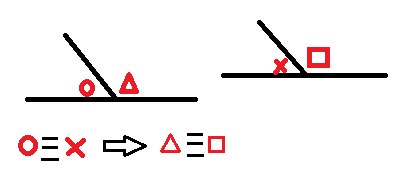 定理（全ての平角は等しい）直線 ℓ₁ と ℓ₂ があり、それぞれの直線上で、順に 3 点 A, B, D と 3 点 A’, B’, D’ が載っている。2 直線 ℓ₁, ℓ₂ について、それぞれ片方 1 つずつ、側(side) U₁, U₂ を指定して、U₁, U₂ を回るように平角（一直線上の角） ∠ABD  (≡ U₁  [半直線BA]  [半直線BD]：Ｕ₁側) と ∠A’B’D’ (≡ U₂  [半直線B’A’]   [半直線B’D’]： Ｕ₂側) を考える。　このとき ∠ABD ≡ ∠A’B’D’ となる。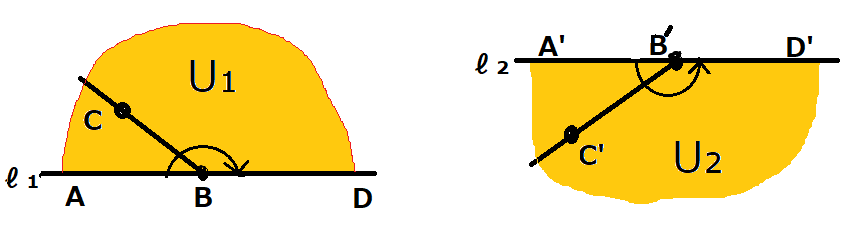 (要するに、こっちの平角 ∠ABD とあっちの平角 ∠A’B’D’ が等しくなる。)（証明）　側 U₁ 内にある点 C をとる。すると、側 U₂ 内に ∠ABC ≡ ∠A’B’C’ となる点 C’ がとれる。・・・公理 IV-B-(ii)　定理（等しい角の補角は等しい）より [∠ABC の補角] ≡ [∠A’B’C’ の補角] となる。即ち、　∠CBD ≡　　　　（・・・Quiz. ブランクを埋めよ。）　従って、∠ABD ≡ ∠ABC  + ∠CBD                 ≡ ∠A’B’C’ + ∠C’B’D’                 ≡ ∠A’B’D’ 　　　　　　　　　　　　　　　　　　　　[証明終]注（くどいので、読まなくても良い↓）上記の点Ｃの存在は、公理 I(c) と公理 IV-B-(ii) より導かれる。（詳細に述べると、公理 I(c) より, 直線 ℓ₁ の外部の一方の側に点 P₁ が採れ、　公理 IV-B-(ii) より, もう一方の側に ∠ABP₁ ≡ ∠ABP₂ となる点 P₂ が採れる。　或いは、公理II(ハ),公理I補題,IIIより、もう一方の側に点P₂が採れる。）（コメント）今の定理より全ての平角は同一になるので、平角を角の一種とみなしても問題ない（平角に市民権を与えられる）。全ての平角を共通の記号π（= 180°）で表すことができる。すると直角は  （= 90°）となる。定理（平角に等しい角は平角）　∠ABD ≡ π ならば、3 点 A, B, D は一直線上にある。（証明）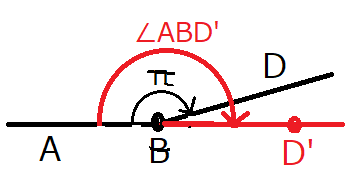 線分 AB の延長上に 1 点 D’ をとる。すると ∠ABD’ は平角になる。（但し、∠ABD  ∠ABD’ とする。）定理（全ての平角は等しい）より、 ∠ABD’ ≡ π となる。よって、∠ABD ≡ ∠ABD’つまり、D は線分 AB の延長上にある。　　　　　　　　　　　　[証明終]次に、次講で「同位角・錯覚等しければ平行」の定理を扱うための準備をします。（素材：　20071205UP・同1206・20140108・同0109改訂 20181225再改訂 ）復習　平角：一直線上の角。復習　定理（平角に等しい角は平角）定義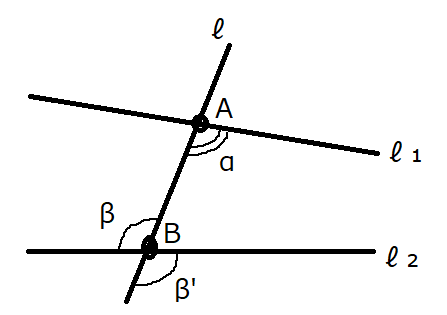 ２直線 ℓ₁, ℓ₂ に，直線 ℓ が（点Ａ,Ｂで）交わっている。（（ ℓ₁ と ℓ₂ は，平行とは限らないよ））βをαの錯角，（βの対頂角である）β’ をαの同位角，と言う。(注)　 βとβ’ は，対頂角なので，いつでも等しい。定義（確認）　平面上において２直線 ℓ₁, ℓ₂ が交わらないとき ℓ₁ // ℓ₂（平行）と言った。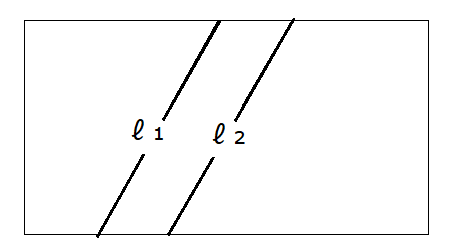 